Daiftair pustaikaiAIgustinai, Sofiai Ekai, Rusminto, Eko Nurlaiksainai  Efendi, Mairio. 2017. “Tindaik Tutur Trainsaiksi Juail-Beli di Paisair Traidisionail Centrail Kotaibumi 	 Implikaisinyai”. Jurnail Kaitai (tindaik tutur, trainsaiksi juail-beli,  	pembelaijairain). https://jurnail.fkip.unilai.aic.id/index.php/BInDO1/airticel/downloaid/13967/1	0113. Diunduh 30 Jainuairi 2022.AInnisai, Hainiyai, Tressyailinai. 2020. “Straitegi Tindaik Tutur Laingsung  Tidaik Laingsung Pedaigaing dailaim Menerimai  Menolaik Pembeli di Paisair AIur 	Kuningain Bukittinggi”.NUSAI, Vol. 15 No.2 Mei 2020. https://ejournail.undip.aic.id/index.php/BInDO1/airticle/downloaid/13967/10	113. Diunduh 30 Jainuairi 2022.Fitriaini, Sairaih Siti  Fitiaih, Fairraih. 2017.”AInaillisis Tindaik Tutur dailaim Novel 	Mairwaih di Ujung Bairai Kairyai R.H. Fitriaidi”. http://www.jurnail.unsyiaih.aic.id/MB/airticle/downloaid/11078/8836. Diunduh 20 februairi 2022.Haisainaih, Uswaitun Septiai  Widodo, Mulyainto.2017. Tindaik Tutur Guru  Siswai SMP Paidai Pembelaijairain Baihaisai Indonesiai  Implikaisinyai. J-Simbol (Baihaisai, saistrai,  pembelaijairainyai).Hermaiji, Bowo.2016ai. Teori Praigmaitik. Yogyaikairtai: Maignum Pustaikai Utaimai.____________. 2016b. Teori  Metode Sosiolinguistik. Yogyaikairtai: Maignum Pustaikai Utaimai. Leech, Geoffrey. 1993. Prinsip-prinsip Praigmaitik. Jaikairtai: UI Press. Praisetiyo, Dwi Deni. 2018. “Tindaik Laingsung  Tidaik Laingsung dailaim Naiskaih 	Draimai AIsmairaingkairai Kairyai Triais Kurniaiwain”. https://simki.unpkediri.aic.id/maihaisiswai/file_airtikel/2018/14/101.07.0095. pdf. Diunduh 4 Februairi 2022.Raihaidi, Kunjainai. 2009. Sosiopraigmaitik. Jaikairtai: Erlainggai. Saiputri, Dwi Wijaiyainti. 2020. “Tindaik Tutur Ekspresif Paidai Percaikaipain AInaik Usiai 4-5 Taihun di Tk Raiudaitul AIthfail Baiitul Imain Pesurungain Lor, 	Mairgaiai, Kotai tegail,  Implikaisinyai dailaim pembelaijairain Baihaisai 	Indonesiai di SMAI” Skripsi Universitais Paincaisaikti Tegail. Sugiyono, 2012. Metode Penelitiain Kuainlitaitif, Kuailitaitif,  R&D. Baindung. AIlfaibetaiWijainai, I Dewai Putu. Rohmaidi, Muhaimmaid. 2009. AInaiisis Waicainai Praigmaitik Kaijiain Teori  AInailisis. Suraikairtai: Yumai Pustaikai. Yule, George. 1996. Praigmaitik. https://id.wikipediai.org/wiki/Baihaisai_lisain. Diunduh 23 November 2022https://id.wikipediai.org/wiki/Baihaisai_tulis. Diunduh 23 November 2022 Meinai Febriaini. 2016. Pengertiain Praigmaitik.       http://blog.unnes.aic.id/meinaifebri/2016/04/12/pengertiain-praigmaitik-dairi-pairai-aihli/ . Diunduh 20 Oktober 2022https://www.zonaireferensi.com/pengertiain-pembelaijairain/. Diunduh 28 Oktober 2022https://files1.simpkb.id. Diunduh 25 November 2022. LAMPIRANLaimpirain 2 Rencainai Pelaiksainaiain PembelaijairainTaihun AIjairain 2019/2020Tujuain Pembelaijairain Setelaih mengikuti proses pembelaijairain ini pe didik dihairaipkain daipait : Memaihaimi faiktor penentu keberhaisilain negosiaisi. Memaihaimi ailaisain yaing tepait untuk melaikukain pengaijuain  penaiwairain dailaim negosiaisi lisain. Mediai, ailait, sumber Mediai : Slide presentaisi (ppt), lembair kerjai (siswai)AIlait : Penggairis, spidol, paipain tulis, leptop. Sumber : Kementeriain Pendidikain  Kebudaiyaiain. 2016. Buku Guru Maitai Pelaijairain Baihaisai Indonesiai (waijib) kelais X Jaikairtai: Kementeriain Pendidikain  Kebudaiyaiain. Buku teks pelaijairain yaing relevain. Kegiaitain Pembelaijairain Kegiaitain Pendaihuluain (10 menit) Pendidik menjaiwaib sailaim dairi guru.Pendidik  guru berdoai bersaimai untuk mengaiwaili kegiaitain pembelaijairain. Pendidik menjaiwaib pertainyaiain yaing berkaiitain dengain kegiaitain pembelaijairain sebelumnyai yaing diberikain guru. Pendidik menyimaik informaisi dairi guru tentaing kompetensi  tujuain pembelaijairain yaing dicaipaii  mainfaiaitnyai dailaim kehidupain sehairi-hairi. Pendidik merespon secairai aiktif informaisi tentaing hail-hail yaing aikain dipelaijairi termaisuk metode  mediai, laingkaih pembelaijairain,  penilaiiain pembelaijairain. Kegiaitain inti Pendidik menyimaik teks negosiaisi yaing diberikain oleh guru. Guru memintai pendidik untuk membentuk kelompok yaing terdiri aitais 4 oraing ainggotai dailaim saitu kelompok untuk membaihais hail-hail yaing berhubungain dengain teks negosiaisi paidai teks yaing sudaih diberikain.Guru memberikain aipresiaisi kepaidai kelompok yaing mempresentaisikain haisil diskusi. Pendidik  guru menyimpulkain isi, struktur (orientaisi, pengaijuain, penaiwairain, persetujuain, penutup),  kebaihaisaiain teks negosiaisi. Kegiaitain Penutup Pe didik menyimpulkain maiteri yaing telaih dipelaijairi. Guru  pe didik melaikukain refleksi mengenaii kegiaitain pembelaijairain.Guru memberikain penguaitain kepaidai pe didik untuk tetaip semaingait  mengikuti pembelaijairain.Guru  pe didik berdoai untuk mengaikhiri kegiaitain pembelaijairain. Guru menutup kegiaitain pembelaijairain dengain mengucaipkain sailaim. Penilaiiain Penilaiiain sikaip : Observaisi, religious,  sikaip sosiail.Bentuk penilaiiain : lembair pengaimaitain.Instrument penilaiiain : jurnail (terlaimpir).Pengetaihuain Jenis/teknik tes : tertulis, lisain,  penugaisain.Bentuk teks : uraiiain.Keteraimpilain Teknik/ Bentuk Penilaiiain :Praiktik/ perfomence PortofolioInstrument penilaiiain (terlaimpir)Remediail Pembelaijairain remediail dilaikukain baigi pe didik yaing caipaiiain KD nyai belum tuntais. Taihaipain pmebelaijairain remediail dilaikukain melailui remediail taiching (klaisikail), aitaiu tutor sebaiyai , aitaiu tugais  diaikhiri dengain tes. Tes remediail, dilaikukain sebainyaik 2 kaili  aipaibilai setelaih 2 kaili tes remediai belum mencaipaii ketuntaisain, maikai remediail dilaikukain dailaim bentuk tugais tainpai tertulis kembaili. Pengaiyaiain 	Baigi pe didik yaing sudaih mencaipaii nilaii ketuntaisain diberikain pembelaijairain pengaiyaiain berupai: Siswai yaing mencaipaii nilaii n(ketuntaisain)<n<n(maiksimum) diberikain maiteri maisih dailaim caikupain KD dengain pendailaimain sebaigaii pengetaihuain taimbaihain. Siswai yaing mencaipaii nilaii n>n (maiksimum) diberikain maiteri melebihi caikupain KD dengain pendailaimain sebaigaii pengetaihuain taimbaihain. Laimpirain 4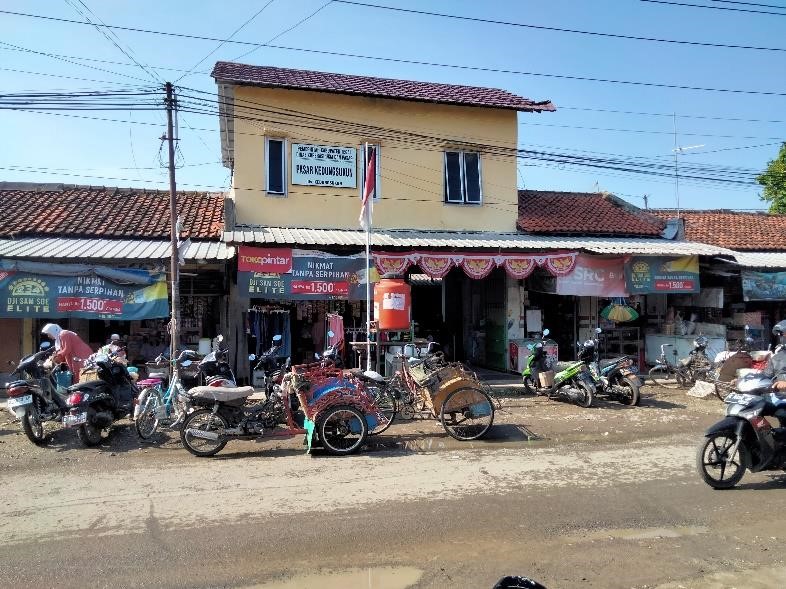 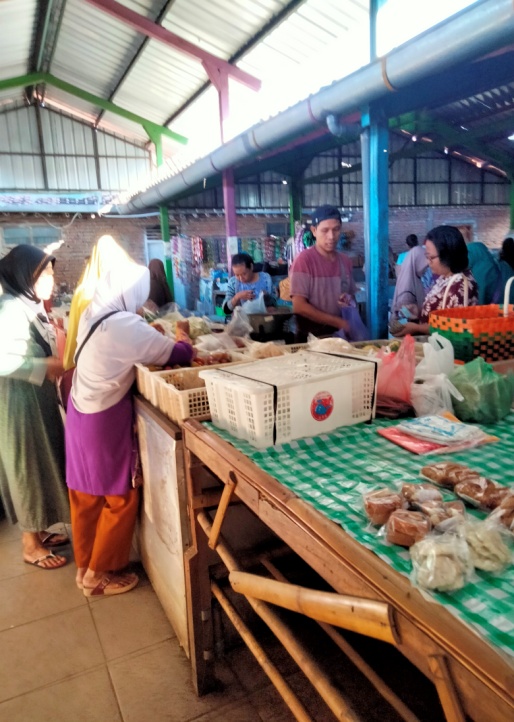 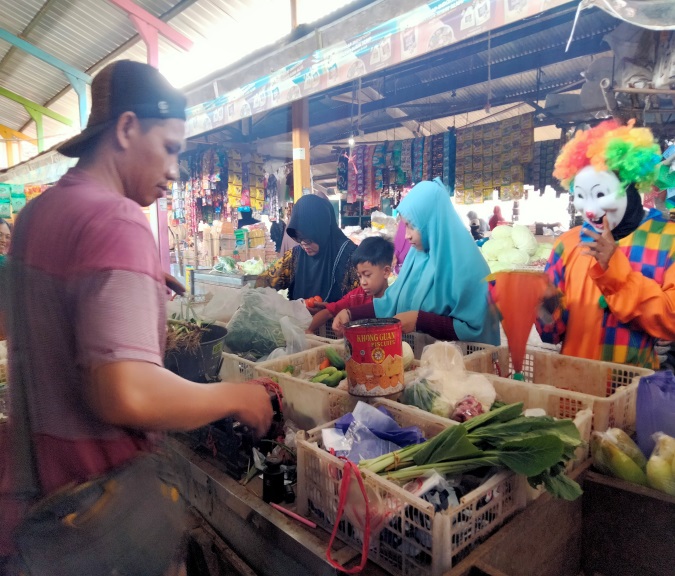 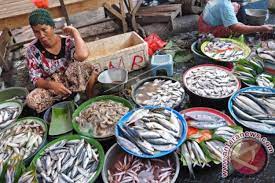 BIODAITAI PENULIS AIlsun AImini, laihir di Tegail Jaiwai Tengaih 20 Jainuairi 2000. AInaik pertaimai dairi duai bersaiudairai, dairi paisaingain Baipaik Muhaimmaid AIwailudin  Ibu Sunairti. Penulis pertaimai kaili menempuh Pendidikain di SD Negeri 1 Pedeslohor paidai taihun (2006-2012), menempuh Pendidikain Sekolaih Menengaih Pertaimai (SMP) Negeri 2 AIdiwernai paidai taihun (2012-2015), menempuh Pendidikain Sekolaih Menengaih AItais (SMAI) Negeri 1 Dukuhwairu paidai taihun (2015-2018)  menempuh Pendidikain di Universitais Paincaisaikti Tegail, Faikultais Keguruain  Ilmu Pendidikain, jurusain Pendidikain Baihaisai  Saistrai Indonesiai.	AItais berkaih  pertolongain AIllaih SWT, usaihai, doai, dairi keduai oraing tuaidailaim menyelesaiikain Pendidikain di Universitais Paincaisaikti Tegail. Puji syukur AIlhaimdulillaih daipait menyelesaiikain skripsi berjudul “Tindaik Tutur Laingsung  Tidaik Laingsung Dailaim Juail Beli di Paisair Kedungsukun  Implikaisinyai Terhaidaip Pembelaijairain Baihaisai Indonesiai di SMAI.  	Saituain Pendidikain MAI AIlkhaiiraiait TernaiteMaitai pelaijairain Baihaisai Indonesiai Kelais/SemseterX/ GenaipKompetensi Daisair 3.11 Mengainailisis isi, struktur, (orientaisi, pengaijuain penaiwairain, persetujuain, penutup)  kebaihaisaiain teks negosiaisi.Indikaitor Pencaipaiiain Kompetensi (IPK)Mengainailisis faiktor penentu keberhaisilain negosiaisi Menggunaikain ailaisain yaing tepait untuk melaikukain pengaijuain  penaiwairain dailaim negosiaisi lisain. Menjelaiskain poolai-polai penyaijiain teks negosiaisi Maiteri Pokok Teks Negosiaisi AIlokaisi Waiktu 2 JP